Fig. 5. SEM images of fly ash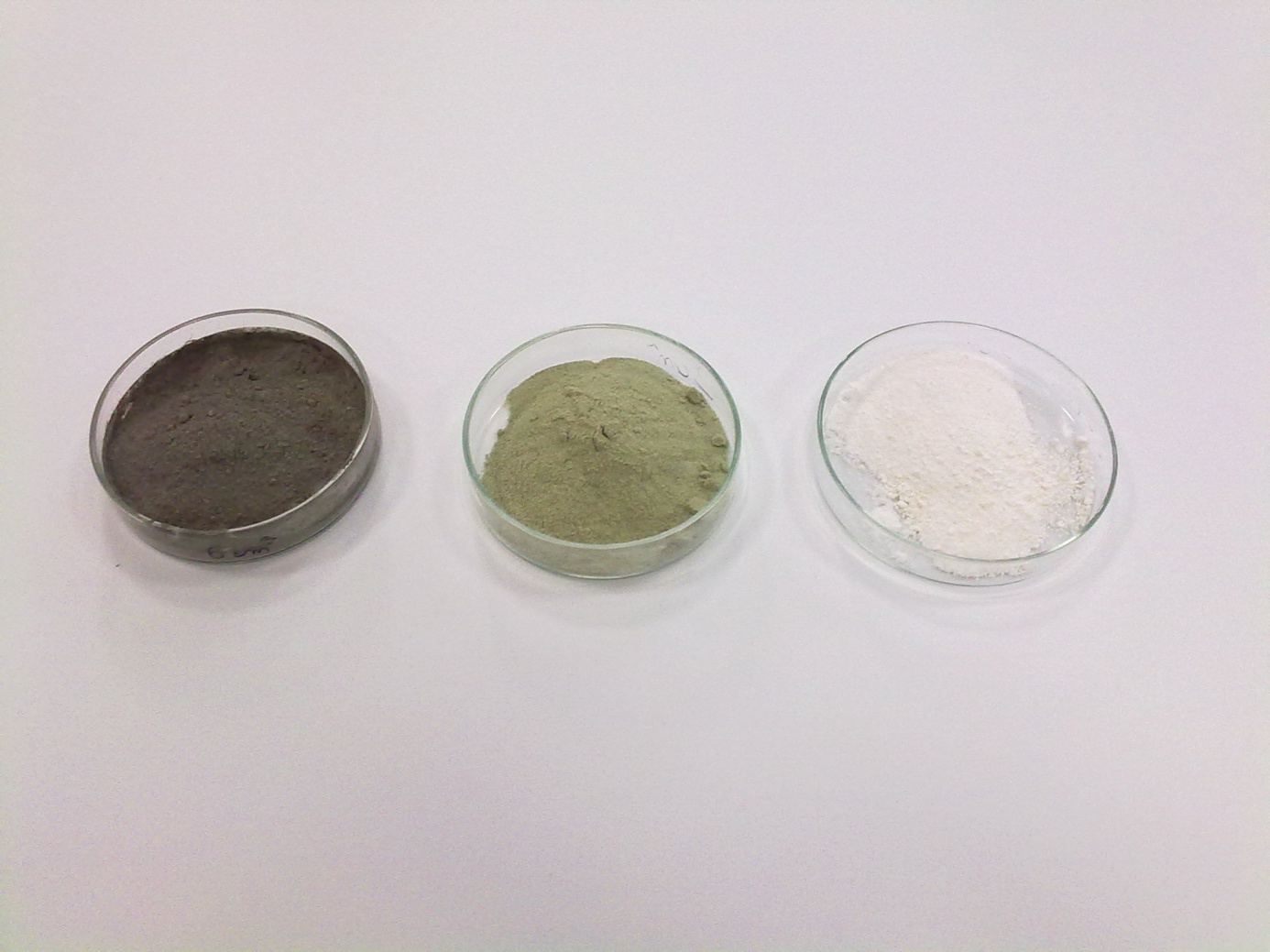 Fig. 6. Photo obtained sieve MCM-41.Fig. 9. SEM images of MCM-41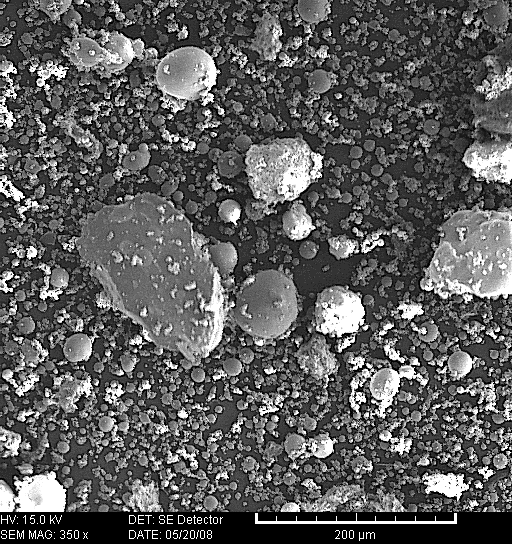 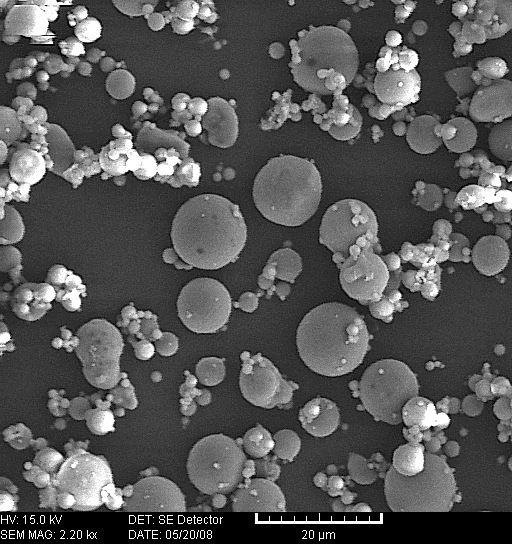 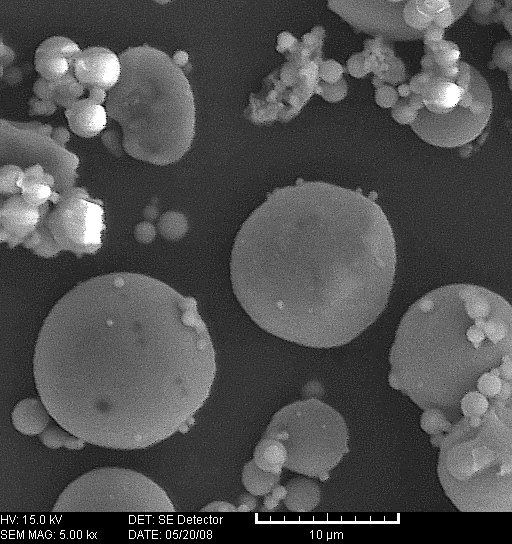 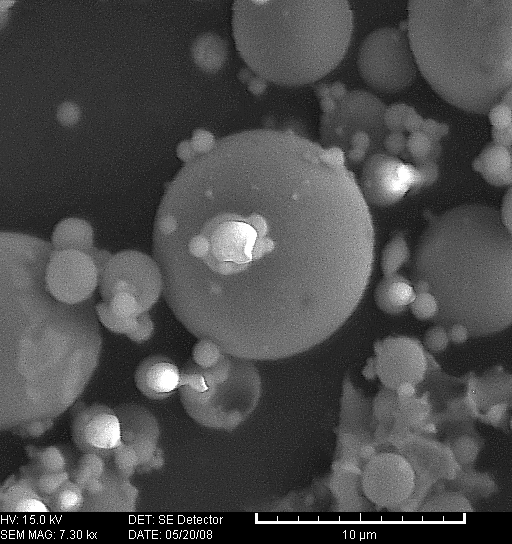 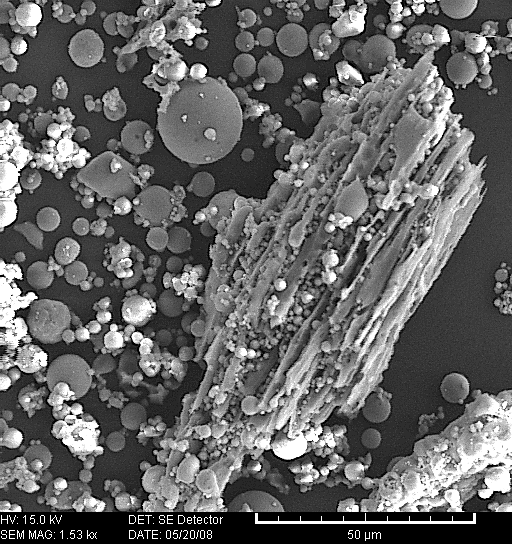 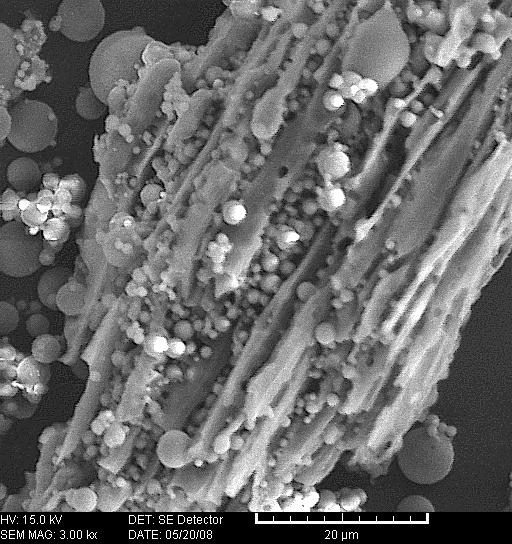 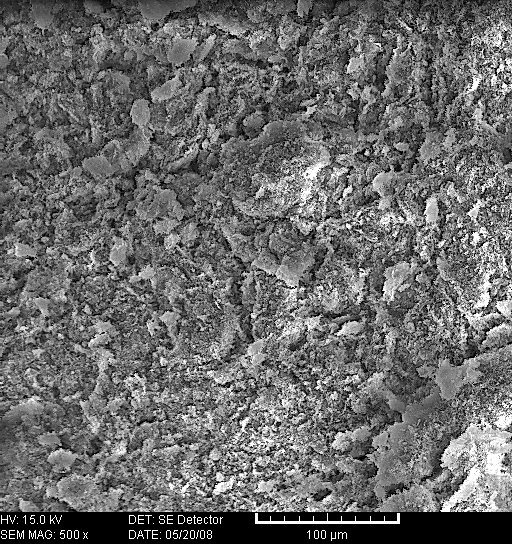 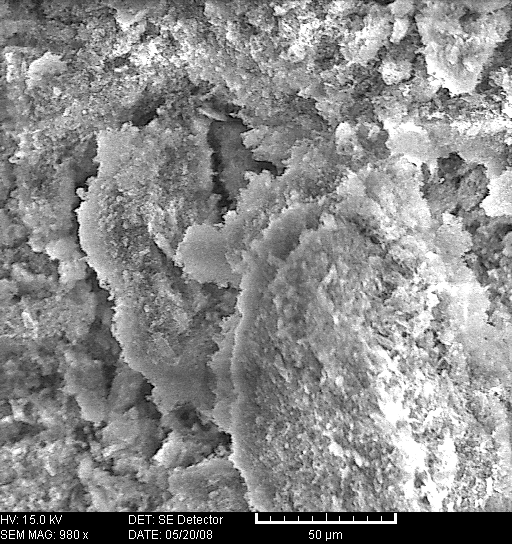 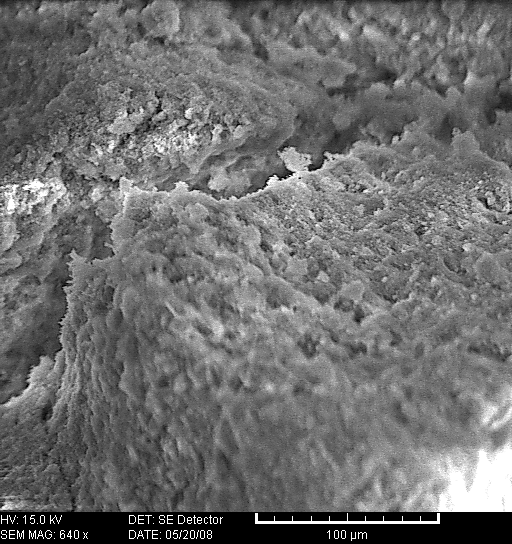 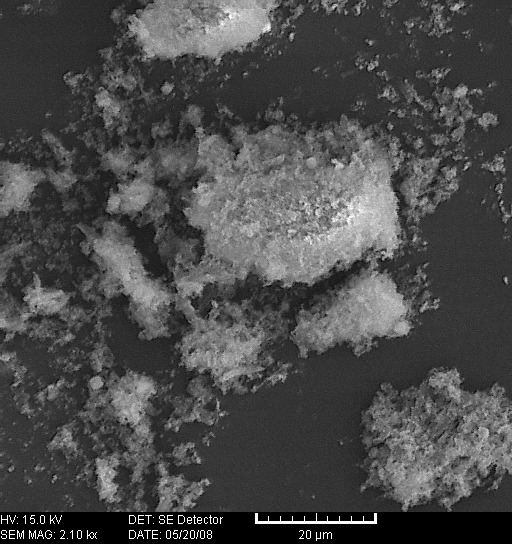 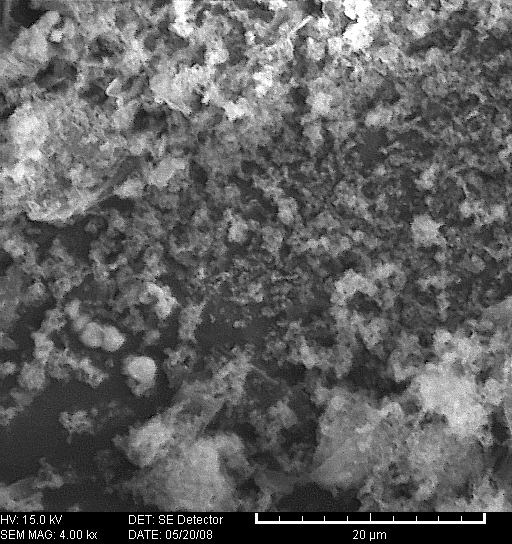 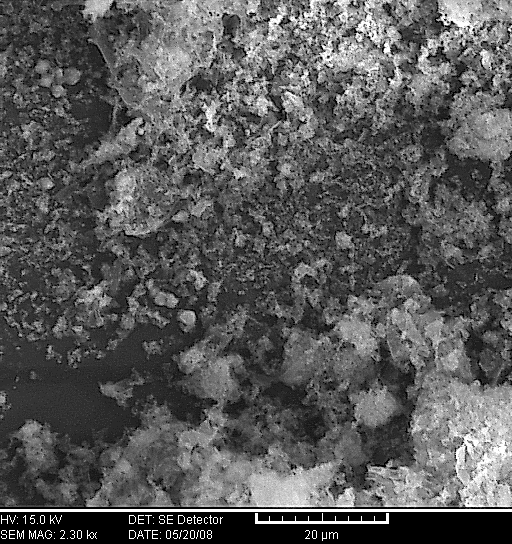 